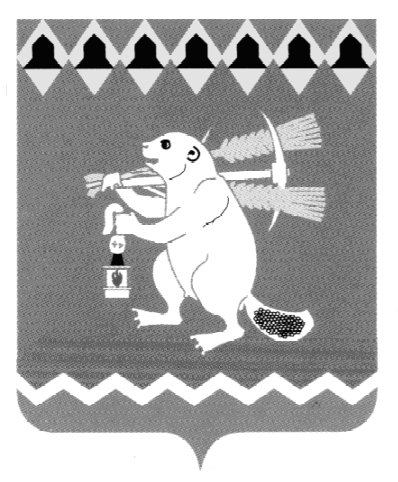 Администрация Артемовского городского округа ПОСТАНОВЛЕНИЕот 13.12.2019                                                                                         № 1449-ПАОб утверждении Плана мероприятий («дорожная карта»)по улучшению состояния инвестиционного климата в Артемовском городском округе на 2019-2020 годыВ целях содействия развитию конкуренции и обеспечения условий для благоприятного инвестиционного климата на территории Артемовского городского округа, во исполнение Плана мероприятий («дорожной карты») по повышению позиций Свердловской области в Национальном рейтинге состояния инвестиционного климата в субъектах Российской Федерации на 2019 - 2020 годы, утвержденного Распоряжением Правительства Свердловской области от 01.11.2019 № 595-РП, принимая во внимание письмо Министерства инвестиций и развития Свердловской области 
от 26.11.2019 № 19-01-80/7991, руководствуясь статьями 30, 31 Устава Артемовского городского округа,ПОСТАНОВЛЯЮ:           1. Утвердить План мероприятий («дорожную карту») по улучшению состояния инвестиционного климата в Артемовском городском округе на 2019-2020 годы (далее – План) (Приложение).2. Ответственным за достижение результата и реализацию мероприятий Плана:1) обеспечить реализацию мероприятий Плана и достижение планируемых значений показателей;2) ежеквартально, в срок до 10 числа месяца, следующего за отчетным периодом, представлять в отдел экономики, инвестиций и развития Администрации Артемовского городского округа отчет о ходе выполнения мероприятий Плана.3. Отделу экономики, инвестиций и развития Администрации Артемовского городского округа (Кириллова О.С.) ежеквартально, в срок до 15 числа месяца, следующего за отчетным периодом, направлять в адрес Министерства инвестиций и развития Свердловской области отчет о ходе выполнения План мероприятий («дорожной карты») по повышению позиций Свердловской области в Национальном рейтинге состояния инвестиционного климата в субъектах Российской Федерации на 2019 - 2020 годы, утвержденного Распоряжением Правительства Свердловской области от 01.11.2019 № 595-РП, в части касающейся.4. Считать утратившим силу постановление Администрации Артемовского городского округа от 27.12.2018 № 1410-ПА «Об утверждении Плана мероприятий («дорожная карта») по повышению инвестиционной привлекательности Артемовского городского округа на 2018 - 2020 годы».5. Постановление опубликовать в газете «Артемовский рабочий» и разместить на официальном сайте Артемовского городского округа в информационно-телекоммуникационной сети «Интернет». 6. Контроль за исполнением постановления возложить на первого заместителя главы Администрации Артемовского городского округа 
Черемных Н.А.Глава Артемовского городского округа                                    А.В. СамочерновПриложение к постановлению Администрации Артемовского городского округа от 13.12.2019 № 1449-ПАУтверждено постановлением Администрации Артемовского городского округаот 13.12.2019 № 1449-ПАПлан мероприятий («дорожная карта»)по улучшению состояния инвестиционного климата в Артемовском городском округена 2019-2020 годыНомер строкиРаздел рейтинга/показательЗначение показателя 2018 годаПланируемое значение показателя на 2019 годПланируемое значение показателя на 2020 годНомер мероприятияМероприятиеСрокисполнения мероприятияОтветственный за достижение результата и реализацию мероприятия1234567892А. РЕГУЛЯТОРНАЯ СРЕДАА. РЕГУЛЯТОРНАЯ СРЕДАА. РЕГУЛЯТОРНАЯ СРЕДАА. РЕГУЛЯТОРНАЯ СРЕДАА. РЕГУЛЯТОРНАЯ СРЕДАА. РЕГУЛЯТОРНАЯ СРЕДАА. РЕГУЛЯТОРНАЯ СРЕДАА. РЕГУЛЯТОРНАЯ СРЕДА3А.1. Эффективность процедур по выдаче разрешений на строительствоА.1. Эффективность процедур по выдаче разрешений на строительствоА.1. Эффективность процедур по выдаче разрешений на строительствоА.1. Эффективность процедур по выдаче разрешений на строительствоА.1. Эффективность процедур по выдаче разрешений на строительствоА.1. Эффективность процедур по выдаче разрешений на строительствоА.1. Эффективность процедур по выдаче разрешений на строительствоА.1. Эффективность процедур по выдаче разрешений на строительство4А1.1 Среднее время получения разрешения на строительство (реконструкцию)14751Разработка и утверждение административных регламентов по подготовке проектов планировки и проектов межевания с указанием сроков принятия необходимых управленческих решений и правовых актов, а также правовых оснований об отказе в принятии решения о предоставлении права на разработку проектов планировки и проектов межевания или об их утверждении01.02.2020Комитет по архитектуре и градостроительству Артемовского городского округа (Булатова Н.В.)4А1.1 Среднее время получения разрешения на строительство (реконструкцию)14752Организация в Комитете по архитектуре и градостроительству Артемовского городского округа рабочего места с возможностью подачи заявления в электронном виде на получение разрешения на строительство20.12.2019Комитет по архитектуре и градостроительству Артемовского городского округа (Булатова Н.В.)4А1.1 Среднее время получения разрешения на строительство (реконструкцию)14753Информирование застройщиков о возможности параллельного прохождения процедур при получении градостроительного плана и технических условий, и заключения договоров технологического присоединения путем размещения информации на официальных сайтах органов местного самоуправления Артемовского городского округа20.12.2019Комитет по архитектуре и градостроительству Артемовского городского округа (Булатова Н.В.);Управление по городскому хозяйству и жилью Администрации Артемовского городского округа (Миронов А.И.)5А1.2 Оценка деятельности органов власти по выдаче разрешений в сфере строительства4451Проведение текущего контроля по соблюдению сроков выдачи разрешений в сфере строительстваежеквартальноКомитет по архитектуре и градостроительству Артемовского городского округа (Булатова Н.В.)5А1.2 Оценка деятельности органов власти по выдаче разрешений в сфере строительства4452Информирование представителей деловых объединений о сокращении срока и упрощении процедур по выдаче разрешений на строительство в целях формирования корректного экспертного мнения о реализованных в Свердловской области мерах по улучшению бизнес-климата30.12.2019Комитет по архитектуре и градостроительству Артемовского городского округа (Булатова Н.В.)5А1.2 Оценка деятельности органов власти по выдаче разрешений в сфере строительства4453Внесение в муниципальные правовые акты Комитета по архитектуре и градостроительству Артемовского городского округа положений о назначении ответственного по внесению в федеральную автоматизированную информационно-аналитическую систему сведений об изменении адреса земельного участка и объекта недвижимости в срок не более 10 дней20.12.2019Комитет по архитектуре и градостроительству Артемовского городского округа (Булатова Н.В.)5А1.2 Оценка деятельности органов власти по выдаче разрешений в сфере строительства4454Развитие системы межведомственного электронного взаимодействия (далее - СМЭВ), сокращение сроков предоставления ответов на запросы Управления Росреестра - не более пяти рабочих дней (два рабочих дня - при осуществлении государственного кадастрового учета и (или) государственной регистрации прав на объекты недвижимости)30.12.2019Комитет по архитектуре и градостроительству Артемовского городского округа (Булатова Н.В.)5А1.2 Оценка деятельности органов власти по выдаче разрешений в сфере строительства4455Осуществление мониторинга средних сроков изменения адреса земельного участка и объекта недвижимости и внесения его в федеральную информационную адресную системуежеквартально до 01.07.2020Комитет по архитектуре и градостроительству Артемовского городского округа (Булатова Н.В.)6А.2. Эффективность процедур по подключению к сетям теплоснабженияА.2. Эффективность процедур по подключению к сетям теплоснабженияА.2. Эффективность процедур по подключению к сетям теплоснабженияА.2. Эффективность процедур по подключению к сетям теплоснабженияА.2. Эффективность процедур по подключению к сетям теплоснабженияА.2. Эффективность процедур по подключению к сетям теплоснабженияА.2. Эффективность процедур по подключению к сетям теплоснабженияА.2. Эффективность процедур по подключению к сетям теплоснабжения7А2.1 Среднее время подключения к сетям теплоснабжения2912001501Актуализация размещенного на официальном сайте Артемовского городского округа в информационно-телекоммуникационной сети «Интернет» перечня административных регламентов по предоставлению муниципальных услуг, оказываемых в рамках подключения (технологического подключения) к сетям инженерно-технического обеспечения, с указанием сроков предоставления муниципальных услуг и реквизитов соответствующих нормативных актов1 раз в полугодиеУправление по городскому хозяйству и жилью Администрации Артемовского городского округа (Миронов А.И.)8А2.2 Удовлетворенность эффективностью процедур по подключению к сетям теплоснабжения3441Актуализация размещенного на официальном сайте Артемовского городского округа в информационно-телекоммуникационной сети «Интернет» перечня административных регламентов по предоставлению муниципальных услуг, оказываемых в рамках подключения (технологического подключения) к сетям инженерно-технического обеспечения, с указанием сроков предоставления муниципальных услуг и реквизитов соответствующих нормативных актов1 раз в полугодиеУправление по городскому хозяйству и жилью Администрации Артемовского городского округа (Миронов А.И.)9А.3. Эффективность процедур по подключению к сетям водоснабжения и водоотведенияА.3. Эффективность процедур по подключению к сетям водоснабжения и водоотведенияА.3. Эффективность процедур по подключению к сетям водоснабжения и водоотведенияА.3. Эффективность процедур по подключению к сетям водоснабжения и водоотведенияА.3. Эффективность процедур по подключению к сетям водоснабжения и водоотведенияА.3. Эффективность процедур по подключению к сетям водоснабжения и водоотведенияА.3. Эффективность процедур по подключению к сетям водоснабжения и водоотведенияА.3. Эффективность процедур по подключению к сетям водоснабжения и водоотведения10А3.1 Среднее время подключения к сетям водоснабжения и водоотведения3102001001Актуализация размещенного на официальном сайте Артемовского городского округа в информационно-телекоммуникационной сети «Интернет» перечня административных регламентов по предоставлению муниципальных услуг, оказываемых в рамках подключения (технологического подключения) к сетям инженерно-технического обеспечения, с указанием сроков предоставления муниципальных услуг и реквизитов соответствующих нормативных актов1 раз в полугодиеУправление по городскому хозяйству и жилью Администрации Артемовского городского округа (Миронов А.И.)11А3.2 Удовлетворенность эффективностью процедур по подключению к сетям водоснабжения и водоотведения3442Актуализация размещенного на официальном сайте Артемовского городского округа в информационно-телекоммуникационной сети «Интернет» перечня административных регламентов по предоставлению муниципальных услуг, оказываемых в рамках подключения (технологического подключения) к сетям инженерно-технического обеспечения, с указанием сроков предоставления муниципальных услуг и реквизитов соответствующих нормативных актов1 раз в полугодиеУправление по городскому хозяйству и жилью Администрации Артемовского городского округа (Миронов А.И.)12А4 Повышение эффективности процедур по подключению электроэнергииА4 Повышение эффективности процедур по подключению электроэнергииА4 Повышение эффективности процедур по подключению электроэнергииА4 Повышение эффективности процедур по подключению электроэнергииА4 Повышение эффективности процедур по подключению электроэнергииА4 Повышение эффективности процедур по подключению электроэнергииА4 Повышение эффективности процедур по подключению электроэнергииА4 Повышение эффективности процедур по подключению электроэнергии13А4.1. Среднее время подключения к электросетям (дней)1010101Обеспечение органами местного самоуправления Артемовского городского округа предоставления ОАО «МРСК Урала» (по согласованию), АО «Облкоммунэнерго» (по согласованию) исходно-разрешительной документации, сопутствующей технологическому присоединению (разрешений на использование земельных участков, находящихся в муниципальной собственности, на проведение земляных работ и получение порубочного билета), в срок не более 10 рабочих дней30.12.2019в части:выдачи разрешения на использование земельных участков, находящихся в муниципальной собственности –Комитет по управлению муниципальным имуществом Артемовского городского округа(Юсупова В.А.);выдачи разрешения на снос (перенос) зеленых насаждений на территории Артемовского городского округа - Управление по городскому хозяйству и жилью(Миронов А.И.);на проведение земляных работ в г. Артемовском -МКУ Артемовского городского округа «Жилкомстрой»(Шуклин А.Ю.);на территории сельских населенных пунктов:территориальный органа местного самоуправления (далее – ТОМС) поселка Сосновый Бор с подведомственной территорией населенных пунктов: поселок Белый Яр, село Писанец  (Королева Е.А.);председатель ТОМС села Шогринское с подведомственной территорией населенных пунктов: село Сарафаново(Шавкунов В.А.);ТОМС поселка Буланаш(Вандышева Л.И.);ТОМС поселка Красногвардейский(Шмурыгин И.В.)ТОМС села Большое Трифоново с подведомственной территорией населенных пунктов: деревня Малое Трифоново, поселок Кислянка(Игошев В.Г.);ТОМС села Лебёдкино с подведомственной территорией населенных пунктов: поселок Боровской, село Антоново, село Бичур(Ситников С.Н.);ТОМС села Покровское с подведомственной территорией населенного пункта поселка Заболотье(Авдеев Д.С.);ТОМС поселка Незевай(Пьянков С.И.);ТОМС села Мостовского с подведомственной территорией населенных пунктов: деревня Лисава, деревня Налимово(Беспамятных А.А.);ТОМС села Мироново с подведомственной территорией населенных пунктов: деревня Бучино, деревня Луговая, деревня Родники, село Липино(Серебренников В.В.)14Б. Институты для бизнесаБ. Институты для бизнесаБ. Институты для бизнесаБ. Институты для бизнесаБ. Институты для бизнесаБ. Институты для бизнесаБ. Институты для бизнесаБ. Институты для бизнеса15Б1. Эффективность системы взаимодействия органов местного самоуправления и инвесторовБ1. Эффективность системы взаимодействия органов местного самоуправления и инвесторовБ1. Эффективность системы взаимодействия органов местного самоуправления и инвесторовБ1. Эффективность системы взаимодействия органов местного самоуправления и инвесторовБ1. Эффективность системы взаимодействия органов местного самоуправления и инвесторовБ1. Эффективность системы взаимодействия органов местного самоуправления и инвесторовБ1. Эффективность системы взаимодействия органов местного самоуправления и инвесторовБ1. Эффективность системы взаимодействия органов местного самоуправления и инвесторов16Б1.1 Всего заключено инвестиционных соглашений (в т.ч. соглашений муниципально-частного партнерства, концессионных соглашений)01,611Актуализация перечня объектов, в отношении которых планируется заключение концессионных соглашенийежегодно, до 01.02Комитет по управлению муниципальным имуществом Артемовского городского округа (Юсупова В.А.) 16Б1.1 Всего заключено инвестиционных соглашений (в т.ч. соглашений муниципально-частного партнерства, концессионных соглашений)01,612Подготовка проекта постановления Администрации Артемовского городского округа о принятии решения о заключении концессионного соглашенияпосле согласова-ния с Губернато-ром Свердлов-ской области Управление по городскому хозяйству и жилью Администрации Артемовского городского округа (Миронов А.И.)17Б2. Эффективность работы организационных механизмов поддержки бизнесаБ2. Эффективность работы организационных механизмов поддержки бизнесаБ2. Эффективность работы организационных механизмов поддержки бизнесаБ2. Эффективность работы организационных механизмов поддержки бизнесаБ2. Эффективность работы организационных механизмов поддержки бизнесаБ2. Эффективность работы организационных механизмов поддержки бизнесаБ2. Эффективность работы организационных механизмов поддержки бизнесаБ2. Эффективность работы организационных механизмов поддержки бизнеса18Б2.1 Эффективность деятельности назначенного ответственного должностного лица за реализацию инвестиционной политики в МО (инвестиционного уполномоченного)2,1441Размещение ежегодного отчета о деятельности инвестиционного уполномоченного в Артемовском городском округе на официальном сайте Артемовского городского округа в информационно-телекоммуникационной сети «Интернет»по итогам истекшего года до 01.04отдел экономики, инвестиций и развития Администрации Артемовского городского округа (Кириллова О.С.)18Б2.1 Эффективность деятельности назначенного ответственного должностного лица за реализацию инвестиционной политики в МО (инвестиционного уполномоченного)2,1442Рассмотрение на заседаниях Координационного Совета по инвестициям и развитию предпринимательства при главе Артемовского городского округа вопросов об улучшении инвестиционного климата на территории округане реже 4 раз в годотдел экономики, инвестиций и развития Администрации Артемовского городского округа (Кириллова О.С.)19Б2.2 Эффективность деятельности в муниципальном образовании Совета (координационного органа), рассматривающего вопросы привлечения инвестиций и (или) развития малого и среднего предпринимательства3,0441Проведение заседаний Координационного Совета по инвестициям и развитию предпринимательства при главе Артемовского городского округа не реже 4 раз в годотдел экономики, инвестиций и развития Администрации Артемовского городского округа (Кириллова О.С.)20Б3. Качество информационной поддержки инвесторов и бизнесаБ3. Качество информационной поддержки инвесторов и бизнесаБ3. Качество информационной поддержки инвесторов и бизнесаБ3. Качество информационной поддержки инвесторов и бизнесаБ3. Качество информационной поддержки инвесторов и бизнесаБ3. Качество информационной поддержки инвесторов и бизнесаБ3. Качество информационной поддержки инвесторов и бизнесаБ3. Качество информационной поддержки инвесторов и бизнеса21Б3.1 Качество Интернет - портала об инвестиционной деятельности/раздела на сайте муниципального образования и полнота информации об инвестиционных возможностях в муниципальном образовании, размещенной на сайте муниципального образования, на Инвестиционном портале Свердловской области2,8441Актуализация информации об инвестиционных возможностях в Артемовском городском округе, наличии сформированных инвестиционных площадок, наличии схем территориального планирования, транспортных и энергетических схем, мерах поддержки инвестиционных проектовне реже 1 раза в кварталотдел экономики, инвестиций и развития Администрации Артемовского городского округа (Кириллова О.С.)22В. Доступность ресурсов и качество инфраструктуры для бизнесаВ. Доступность ресурсов и качество инфраструктуры для бизнесаВ. Доступность ресурсов и качество инфраструктуры для бизнесаВ. Доступность ресурсов и качество инфраструктуры для бизнесаВ. Доступность ресурсов и качество инфраструктуры для бизнесаВ. Доступность ресурсов и качество инфраструктуры для бизнесаВ. Доступность ресурсов и качество инфраструктуры для бизнесаВ. Доступность ресурсов и качество инфраструктуры для бизнеса23В1. Доступность земельных ресурсовВ1. Доступность земельных ресурсовВ1. Доступность земельных ресурсовВ1. Доступность земельных ресурсовВ1. Доступность земельных ресурсовВ1. Доступность земельных ресурсовВ1. Доступность земельных ресурсовВ1. Доступность земельных ресурсов24В1.1 Изменение общего количества земельных участков, выставленных на аукцион в текущем году по сравнению с предыдущем годом0,60,9411Проведение аукционов для продажи или предоставления в аренду земельных участковежегодноКомитет по управлению муниципальным имуществом Артемовского городского округа (Юсупова В.А.)25В1.2 Динамика общего количества заключенных договоров купли-продажи (аренды) земельных участков по результатам аукционов0,57111Заключение договоров купли-продажи (аренды) земельных участков по результатам аукционовежегодноКомитет по управлению муниципальным имуществом Артемовского городского округа (Юсупова В.А.)26В1.3 Превышение стоимости заключенного договора купли продажи (аренды) земельных участков по сравнению с первоначальной ценой по итогам аукциона1,031,11,11Заключение договоров купли-продажи (аренды) земельных участков по результатам аукционов с превышением стоимости заключенного договора купли продажи (аренды) земельных участков по сравнению с первоначальной ценой по итогам аукционаежегодноКомитет по управлению муниципальным имуществом Артемовского городского округа (Юсупова В.А.)27Г. Поддержка малого и среднего предпринимательстваГ. Поддержка малого и среднего предпринимательстваГ. Поддержка малого и среднего предпринимательстваГ. Поддержка малого и среднего предпринимательстваГ. Поддержка малого и среднего предпринимательстваГ. Поддержка малого и среднего предпринимательстваГ. Поддержка малого и среднего предпринимательстваГ. Поддержка малого и среднего предпринимательства28Г1. Качество организационной, инфраструктурной и информационной поддержки малого предпринимательстваГ1. Качество организационной, инфраструктурной и информационной поддержки малого предпринимательстваГ1. Качество организационной, инфраструктурной и информационной поддержки малого предпринимательстваГ1. Качество организационной, инфраструктурной и информационной поддержки малого предпринимательстваГ1. Качество организационной, инфраструктурной и информационной поддержки малого предпринимательстваГ1. Качество организационной, инфраструктурной и информационной поддержки малого предпринимательстваГ1. Качество организационной, инфраструктурной и информационной поддержки малого предпринимательстваГ1. Качество организационной, инфраструктурной и информационной поддержки малого предпринимательства29Г1.1 Удовлетворенность предпринимателей работой муниципальных фондов поддержки малого предпринимательства/при отсутствии муниципальных фондов поддержки на территории деятельностью администрации муниципальных образований4,14,14,11Заключение соглашения о предоставлении и использовании субсидии из бюджета Артемовского городского округа на реализацию мероприятий муниципальной программы «Содействие развитию малого и среднего предпринимательства и туризма в Артемовском городском округе на период до 2022 года»ежегодноотдел экономики, инвестиций и развития Администрации Артемовского городского округа (Кириллова О.С.); Артемовский муниципальный фонд поддержки малого предпринимательства (Федорченко В.М.)(по согласованию)30Г1.2 Доля субъектов малого и среднего предпринимательства, которым оказаны услуги муниципальными фондами поддержки малого предпринимательства/при отсутствии муниципальных фондов поддержки на территории - администрациями муниципальных образований в общем количестве субъектов малого и среднего предпринимательства в МО0,070,10,11Предусмотреть в плане реализации муниципальной программы «Содействие развитию малого и среднего предпринимательства и туризма в Артемовском городском округе на период до 2022 года» мероприятия по оказанию услуг не менее 150 субъектам малого и среднего предпринимательства 01.05.2020отдел экономики, инвестиций и развития Администрации Артемовского городского округа (Кириллова О.С.);Артемовский муниципальный фонд поддержки малого предпринимательства (Федорченко В.М.)(по согласованию)31Г1.3 Доля стоимости заключенных контрактов с субъектами малого предпринимательства в рамках процедур торгов в соответствии с требованиями Федерального закона от   05 апреля 2013 года № 44-ФЗ и Федерального закона от 18 июля 2011 года № 223-ФЗ в общей стоимости заключенных муниципальных контрактов0,470,470,471Заключение контрактов с субъектами малого предпринимательства в рамках процедур торгов в соответствии с требованиями Федерального закона от 05 апреля 2013 года № 44-ФЗ и Федерального закона от 18 июля 2011 года № 223-ФЗ в объеме не менее 15,0% в общей стоимости заключенных муниципальных контрактовв течение годаКонтрактный управляющий органа местного самоуправления и подведомственных организаций32Г2. Эффективность финансовой поддержки малого предпринимательстваГ2. Эффективность финансовой поддержки малого предпринимательстваГ2. Эффективность финансовой поддержки малого предпринимательстваГ2. Эффективность финансовой поддержки малого предпринимательстваГ2. Эффективность финансовой поддержки малого предпринимательстваГ2. Эффективность финансовой поддержки малого предпринимательстваГ2. Эффективность финансовой поддержки малого предпринимательстваГ2. Эффективность финансовой поддержки малого предпринимательства33Г2.1. Изменение объема финансирования муниципальных программ, направленных на развитие и поддержку малого и среднего предпринимательства за счет всех бюджетных и внебюджетных источников к уровню предыдущего года1,151,01,01Подготовка пакета документов для участия в отборе муниципальных образований для предоставления субсидии из областного бюджета на софинансирование муниципальных программ (подпрограмм), направленных на развитие субъектов малого и среднего предпринимательстваежегодно, согласно условиям конкурсаотдел экономики, инвестиций и развития Администрации Артемовского городского округа (Кириллова О.С.)34Г2.2. Изменение количества субъектов малого и среднего предпринимательства и ИП, зарегистрированных на территории муниципального образования1,11,11,11Реализация мероприятий муниципальной программы «Содействие развитию малого и среднего предпринимательства и туризма в Артемовском городском округе на период до 2022 года»ежегодноотдел экономики, инвестиций и развития Администрации Артемовского городского округа (Кириллова О.С.); Артемовский муниципальный фонд поддержки малого предпринимательства (Федорченко В.М.)(по согласованию)35Д. Развитие конкуренцииД. Развитие конкуренцииД. Развитие конкуренцииД. Развитие конкуренцииД. Развитие конкуренцииД. Развитие конкуренцииД. Развитие конкуренцииД. Развитие конкуренции36Д1.1. Повышение уровня информированности потребителей и субъектов предпринимательской деятельности о состоянии конкурентной среды и деятельности органов местного самоуправления   0,5111Актуализация информации на официальном сайте Артемовского городского округа в информационно-телекоммуникационной сети «Интернет»отдел экономики, инвестиций и развития Администрации Артемовского городского округа (Кириллова О.С.)36Д1.1. Повышение уровня информированности потребителей и субъектов предпринимательской деятельности о состоянии конкурентной среды и деятельности органов местного самоуправления   0,5112Рассмотрение вопросов в сфере конкуренции на заседаниях Координационного Совета по инвестициям и развитию предпринимательства при главе Артемовского городского округа согласно плану работы отдел экономики, инвестиций и развития Администрации Артемовского городского округа (Кириллова О.С.)36Д1.1. Повышение уровня информированности потребителей и субъектов предпринимательской деятельности о состоянии конкурентной среды и деятельности органов местного самоуправления   0,5113Публикация в СМИ информации о развитии конкуренции в Артемовском городском округене реже 2 раз в годотдел экономики, инвестиций и развития Администрации Артемовского городского округа (Кириллова О.С.)37Д1.2 Наличие утвержденного Плана мероприятий («дорожной карты») по содействию развития конкуренции на территории муниципального образования1,01,01,01Разработка Плана мероприятий («дорожной карты») по содействию развития конкуренции на территории Артемовского городского округав течение 2-х месяцев после утверждения Плана мероприя-тий («дорожной карты») по содействию развития конкуренции на территории Свердлов-ской областиотдел экономики, инвестиций и развития Администрации Артемовского городского округа (Кириллова О.С.)38Д1.3 Ведение реестра хозяйствующих субъектов, доля участия МО в которых 50 % и более1,01,01,01Формирование реестра хозяйствующих субъектов, доля участия Артемовского городского округа в которых 50% и более ежегодноКомитет по управлению муниципальным имуществом Артемовского городского округа (Юсупова В.А.)38Д1.3 Ведение реестра хозяйствующих субъектов, доля участия МО в которых 50 % и более1,01,01,02Размещение на официальном сайте Артемовского городского округа в информационно-телекоммуникационной сети «Интернет» реестра хозяйствующих субъектов, доля участия Артемовского городского округа в которых 50% и более ежегоднопо мере необходимостиотдел экономики, инвестиций и развития Администрации Артемовского городского округа (Кириллова О.С.)39Д1.4. Проведение ежегодного мониторинга конкурентной среды1,01,01,01Проведение мониторинга конкурентной среды. Размещение результатов мониторинга на официальном сайте Артемовского городского округа в информационно-телекоммуникационной сети «Интернет» и направление информации в Министерство инвестиций и развития Свердловской областиежегодно до 15.12отдел экономики, инвестиций и развития Администрации Артемовского городского округа (Кириллова О.С.)40Д1.5. Доля закупок в отчетном году у субъектов малого и среднего предпринимательства, осуществленных в соответствии с Федеральным законом № 223-ФЗ1,01,01,01Достижение доли закупок в отчетном году у субъектов малого и среднего предпринимательства, осуществленных в соответствии с Федеральным законом № 223-ФЗ, не менее 18 %                                                                ежегодно до 31.12Контрактный управляющий органа местного самоуправления и подведомственных организаций 41Е. Результирующие показатели деятельности органов местного самоуправления по созданию благоприятного инвестиционного климата  Е. Результирующие показатели деятельности органов местного самоуправления по созданию благоприятного инвестиционного климата  Е. Результирующие показатели деятельности органов местного самоуправления по созданию благоприятного инвестиционного климата  Е. Результирующие показатели деятельности органов местного самоуправления по созданию благоприятного инвестиционного климата  Е. Результирующие показатели деятельности органов местного самоуправления по созданию благоприятного инвестиционного климата  Е. Результирующие показатели деятельности органов местного самоуправления по созданию благоприятного инвестиционного климата  Е. Результирующие показатели деятельности органов местного самоуправления по созданию благоприятного инвестиционного климата  Е. Результирующие показатели деятельности органов местного самоуправления по созданию благоприятного инвестиционного климата  42Е1.1. Количество инвестиционных проектов с участием бизнеса, реализуемых в отчетном году с использованием всех форм финансирования (на 1 000 хозяйствующих субъектов)7,218,09,01Организация сопровождения инвестиционных проектов и координация деятельности органов местного самоуправления Артемовского городского округа при сопровождении инвестиционных проектов на территории Артемовского городского округасогласно Регламенту сопровождения инвестиционных проек-тов на тер-ритории Артемовско-го городско-го округаинвестиционный уполномоченный в Артемовском городском округе Черемных Н.А., первый заместитель главы Администрации Артемовского городского округа43Мероприятия, не вошедшие в показатели оценки инвестиционного климатаМероприятия, не вошедшие в показатели оценки инвестиционного климатаМероприятия, не вошедшие в показатели оценки инвестиционного климатаМероприятия, не вошедшие в показатели оценки инвестиционного климатаМероприятия, не вошедшие в показатели оценки инвестиционного климатаМероприятия, не вошедшие в показатели оценки инвестиционного климатаМероприятия, не вошедшие в показатели оценки инвестиционного климатаМероприятия, не вошедшие в показатели оценки инвестиционного климата441Реализация положений федерального законодательства по выдаче подконтрольным субъектам предупреждения за впервые совершенное негрубое административное правонарушение вместо наказания штрафомпостоянно до 01.07.2020Комитет по управлению муниципальным имуществом Артемовского городского округа (Юсупова В.А.);Управление по городскому хозяйству и жилью Администрации Артемовского городского округа (Миронов А.И.);отдел экономики, инвестиций и развития Администрации Артемовского городского округа (Кириллова О.С.)442При проведении публичных мероприятий по обсуждению результатов правоприменительной практики рассматривать вопрос о перечне обязательных требований и представляемых документах при осуществлении контрольно-надзорных мероприятий по курируемым видам регионального государственного (федерального) контроля (надзора)20.12.2019Комитет по управлению муниципальным имуществом Артемовского городского округа (Юсупова В.А.);Управление по городскому хозяйству и жилью Администрации Артемовского городского округа (Миронов А.И.);отдел экономики, инвестиций и развития Администрации Артемовского городского округа (Кириллова О.С.)443Проведение мониторинга динамики количества внеплановых проверок и оснований их проведения в отношении субъектов предпринимательской деятельности, информирование бизнес-сообщества и деловых общественных организаций о проводимой работе по сокращению их количества20.12.2019Комитет по управлению муниципальным имуществом Артемовского городского округа (Юсупова В.А.);Управление по городскому хозяйству и жилью Администрации Артемовского городского округа (Миронов А.И.);отдел экономики, инвестиций и развития Администрации Артемовского городского округа (Кириллова О.С.)444Реализация регионального проекта «Дорожная сеть Свердловской области, а также Екатеринбургской городской агломерации и Нижнетагильской городской агломерации на 2019 - 2024 годы» в рамках национального проекта «Безопасные и качественные автомобильные дороги»01.07.2020Управление по городскому хозяйству и жилью Администрации Артемовского городского округа (Миронов А.И.); МКУ Артемовского городского округа «Жилкомстрой»(Шуклин А.Ю.)445Представление документов для осуществления учетно-регистрационных действий исключительно в электронном виде30.12.2019Комитет по управлению муниципальным имуществом Артемовского городского округа (Юсупова В.А.);Управление образования Артемовского городского округа(Багдасарян Н.В.);Управление культуры Администрации Артемовского городского округа (Сахарова Е.Б.)446Организация мероприятий, позволяющих в 2020 году обеспечить внесение в Единый государственный реестр недвижимости (далее - ЕГРН) точных сведений о местоположении границ земельных участков, местоположении границ зданий, сооружений, объектов незавершенного строительства на земельных участках, в том числе провести на территории муниципальных образований комплексные кадастровые работы01.12.2019Комитет по архитектуре и градостроительству Артемовского городского округа (Булатова Н.В.)447Составление плана-графика по внесению в ЕГРН сведений о границах территориальных зон и населенных пунктов в 2020 году01.12.2019Комитет по архитектуре и градостроительству Артемовского городского округа (Булатова Н.В.)448Обеспечение сокращения сроков оказания муниципальной услуги по выдаче схемы расположения земельного участка на кадастровом плане территории31.12.2019Комитет по архитектуре и градостроительству Артемовского городского округа (Булатова Н.В.)449Сокращение срока подготовки межевых и технических планов31.12.2019Комитет по архитектуре и градостроительству Артемовского городского округа (Булатова Н.В.)4410Обеспечение сокращения срока присвоения (изменения) адреса объекта недвижимости31.12.2019Комитет по архитектуре и градостроительству Артемовского городского округа (Булатова Н.В.)4411Приведение градостроительной документации в соответствие законодательству Российской Федерации; внесение сведений о границах территориальных зон, зон с особыми условиями использования территории, населенных пунктов в ЕГРН31.12.2019Комитет по архитектуре и градостроительству Артемовского городского округа (Булатова Н.В.)4412Развитие СМЭВ, сокращение сроков предоставления ответов на запросы Управления Росреестра31.12.2019Комитет по архитектуре и градостроительству Артемовского городского округа (Булатова Н.В.);Комитет по управлению муниципальным имуществом Артемовского городского округа (Юсупова В.А.)4413Внедрение «Муниципального инвестиционного стандарта Свердловской области. Версия 2.0»01.07.2020отдел экономики, инвестиций и развития Администрации Артемовского городского округа (Кириллова О.С.)4414Организация сбора лучших практик, реализуемых органами местного самоуправления муниципальных образований и организациями, для представления опыта Свердловской области в АНО «Агентство стратегических инициатив по продвижению новых проектов» в рамках библиотеки умных решений «СМАРТЕКА»31.12.2019отдел экономики, инвестиций и развития Администрации Артемовского городского округа (Кириллова О.С.)